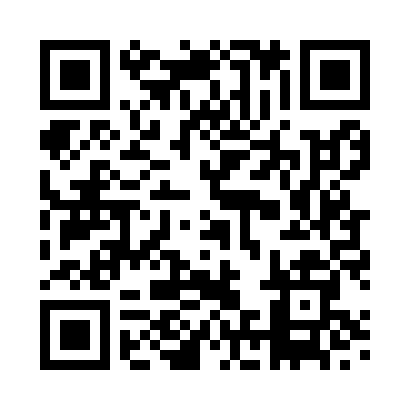 Prayer times for Hednesford, Staffordshire, UKMon 1 Jul 2024 - Wed 31 Jul 2024High Latitude Method: Angle Based RulePrayer Calculation Method: Islamic Society of North AmericaAsar Calculation Method: HanafiPrayer times provided by https://www.salahtimes.comDateDayFajrSunriseDhuhrAsrMaghribIsha1Mon3:004:491:126:519:3511:232Tue3:014:491:126:519:3511:233Wed3:014:501:126:519:3411:234Thu3:024:511:136:509:3411:235Fri3:024:521:136:509:3311:236Sat3:034:531:136:509:3211:237Sun3:034:541:136:509:3211:228Mon3:044:551:136:499:3111:229Tue3:054:561:136:499:3011:2210Wed3:054:571:136:499:2911:2111Thu3:064:581:146:489:2911:2112Fri3:064:591:146:489:2811:2113Sat3:075:011:146:479:2711:2014Sun3:085:021:146:479:2611:2015Mon3:085:031:146:469:2511:1916Tue3:095:041:146:469:2311:1917Wed3:105:061:146:459:2211:1818Thu3:105:071:146:459:2111:1819Fri3:115:081:146:449:2011:1720Sat3:125:101:146:439:1911:1621Sun3:135:111:146:439:1711:1622Mon3:135:131:156:429:1611:1523Tue3:145:141:156:419:1411:1424Wed3:155:151:156:409:1311:1425Thu3:165:171:156:399:1111:1326Fri3:165:181:156:399:1011:1227Sat3:175:201:156:389:0811:1128Sun3:185:211:156:379:0711:1029Mon3:195:231:146:369:0511:1030Tue3:195:251:146:359:0311:0931Wed3:205:261:146:349:0211:08